◇┳┳┳┳┳┳┳┳┳┳┳┳┳┳┳┳┳┳┳┳┳┳┳┳┳┳┳┳┳┳┳┳┳┳┳┳┳┳┳┳┳┳┳┳┳┳◆食科協かわら版　No.286　（2021年度No.5）　 　2021/4/30食の行政情報ならびに会員さまからの情報をお伝えする食科協のメールマガジンリニューアルいたしました　行政情報は原則2回の掲載で削除します　新しいものはNEWマークがついております　期限設定のある記事は　期限終了まで掲載　青字をスクロール　Ctrlキーを押しながらクリック　もしくは右クリックでハイパーリンクを開く◇┻┻┻┻┻┻┻┻┻┻┻┻┻┻┻┻┻┻┻┻┻┻┻┻┻┻┻┻┻┻┻┻┻┻┻┻┻┻┻┻┻┻┻┻┻┻◆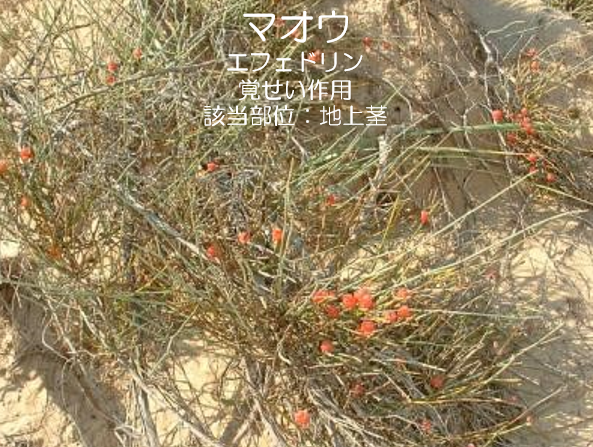 次回は「マチン」１．食科協関係 4月23日　かわら版285号・かわら版ニュース＆トピックス132号を発行。4月27日　かわら版ニュース＆トピックス133号を発行。4月30日　かわら版286号・かわら版ニュース＆トピックス134号を発行。２.厚生労働省関係　https://www.mhlw.go.jp/index.html■新リンク　傍聴・参加が可能な審議会等の会議一覧　ご案内しきれないときもございますhttps://www.mhlw.go.jp/topics/event/open_doors.html■NEWインフルエンザ（総合ページ）https://www.mhlw.go.jp/stf/seisakunitsuite/bunya/kenkou_iryou/kenkou/kekkaku-kansenshou/infulenza/index.html■NEW「営業許可制度の見直し及び営業届出制度の創設に関するＱ＆Ａ」について　2021/4/23　https://www.mhlw.go.jp/content/000772502.pdf■麻薬及び指定薬物を含有する危険ドラッグの発見について　2021/4/19　https://www.mhlw.go.jp/stf/newpage_18124.html　https://www.mhlw.go.jp/content/11126000/000770251.pdf　東京都における報道発表資料■NEW医薬品医療機器等法違反業者に対する行政処分について　2021/4/28　厚生労働省では、本日付で、小林化工株式会社に対し別紙の通り、医薬品医療機器等法第７4条の２第３項第２号の規定に基づく承認取消及び同法第72条の４第１項に基づく業務改善命令（行政処分）を行いましたので、お知らせします。　医薬品医療機器等法違反業者に対する行政処分について　https://www.mhlw.go.jp/content/11123000/000774288.pdf　https://www.mhlw.go.jp/stf/newpage_18351.html■小林化工株式会社が承認を有する医薬品の承認申請に関する不適切行為への対応について　2021/4/16　小林化工株式会社が承認を有する複数の医薬品について、同社より、承認申請に関し、不適切な行為があったとの報告がありました。同社への実地調査や同社からの報告を通じ、事実関係について確認されたことから、今後、行政手続法に基づく所要の手続きを経て、同社に対する厳正な処分を行うこととしております。また、同社との共同開発品目については、事実関係について確認を行っているところです。　なお、下記の重大な不適切行為のあったいずれの医薬品についても、承認申請後に小林化工株式会社が実施した安定性試験結果において、品質、有効性及び安全性に問題ない結果が出ていることを確認しています。（参考）小林化工株式会社から報告のあった重大な不適切行為は以下の通りです。１　承認申請用の安定性試験について、安定性試験の実施日、分析法バリデーションの実施日等を改ざんしていた。２　承認申請書の記載とは異なる方法で製造された製剤で、承認申請用の安定性試験を行っていた。https://www.mhlw.go.jp/stf/newpage_18128.html■NEW食品中の放射性物質の検査結果について（１２３３報）　2021/4/28　https://www.mhlw.go.jp/stf/newpage_18010.html■食品中の放射性物質の検査結果について（１２３２報）　2021/4/21　https://www.mhlw.go.jp/stf/newpage_17916.html■水道水中の放射性物質の調査結果について（第４２３報）　2021/4/19　https://www.mhlw.go.jp/stf/houdou/0000203376_00023.html■原子力災害対策特別措置法第20条第２項の規定に基づく食品の出荷制限の設定について　2021/4/19　本日、原子力災害対策本部は、昨日までの検査結果等から、福島県に対し、福島県沖（※）において漁獲されたクロソイについて、出荷制限の設定を指示しました。　https://www.mhlw.go.jp/stf/newpage_18130.html■NEW食品安全情報（微生物）No.9/ 2021（2021.4.28）http://www.nihs.go.jp/dsi/food-info/foodinfonews/2021/foodinfo202109m.pdf■NEW食品安全情報（化学物質）No.9/ 2021（2021.4.28）　http://www.nihs.go.jp/dsi/food-info/foodinfonews/2021/foodinfo202109c.pdf■NEW食品安全情報（化学物質）No.9/ 2021（2021.4.28）別添　http://www.nihs.go.jp/dsi/food-info/foodinfonews/2021/foodinfo202109ca.pdf3.食品安全委員会関係　https://www.fsc.go.jp/■NEW食品安全委員会（第８１5回）の開催について　今週、30日までの発表がありませんおそらく連休が入るので一週間飛ぶものと思われます最近、発表が遅く、締め切りが早くなっております。参加をご希望の場合は、各自ご確認ください標記会合を下記のとおり開催しますので、お知らせいたします。なお、新型コロナウイルス感染症の感染拡大防止のため、本会合については、傍聴者を入れずに開催いたしますが、本会合の様子については、下記４のとおり、web上で動画配信することといたしました。議事録につきましては、後日、食品安全委員会Webサイト（http://www.fsc.go.jp/iinkai_annai/jisseki.html） に掲載いたします。大変御迷惑をお掛けいたしますが、ご理解のほど、何卒よろしくお願いいたします。記４．動画視聴について：本会合の様子の動画視聴を希望される方は、4月26日（月）12時までに内閣府共通意見等登録システム（https://form.cao.go.jp/shokuhin/opinion-1176.htmlにて、氏名、所属、電話番号及びメールアドレスを御登録いただきますようお願いいたします。視聴をお申し込みいただいた方には、御登録いただいたメールアドレス宛てに、視聴に必要なURLを、4月27日（火）12時までに御連絡いたします。なお、当日の資料につきましては、同日14時までに食品安全委員会Webサイト（http://www.fsc.go.jp/iinkai_annai/jisseki.html）に掲載いたします。　https://www.fsc.go.jp/iinkai_annai/annai/annai804.htmlhttp://www.fsc.go.jp/iinkai_annai/annai/  　←発表がない場合はこちらからご確認ください会議の結果は下記から確認できます★Link食品安全委員会　開催実績リンク　開催日時、配付資料、議事録等　https://www.fsc.go.jp/iinkai_annai/jisseki.html■NEWJPAN005株を利用して生産されたペクチナーゼに係る食品健康影響評価に関する審議結果（案）についての意見・情報の募集について　2021/4/28　令和３年４月2８日から令和３年５月2７日までの間、意見・情報の募集を行います　https://www.fsc.go.jp/iken-bosyu/pc6_idensi_pectinase_0304028.html■NEWフェナリモルに係る食品健康影響評価に関する審議結果（案）についての意見・情報の募集について　2021/4/28　令和３年４月2８日から令和３年５月2７日までの間、意見・情報の募集を行います　https://www.fsc.go.jp/iken-bosyu/pc2_no_fenarimol_030428.html■NEWMCPAに係る食品健康影響評価に関する審議結果（案）についての意見・情報の募集について　2021/4/28　令和３年４月2８日から令和３年５月2７日までの間、意見・情報の募集を行います　https://www.fsc.go.jp/iken-bosyu/pc2_no_mcpa_030428.html■NEWホラムスルフロンに係る食品健康影響評価に関する審議結果（案）についての意見・情報の募集について　2021/4/28　令和３年４月2８日から令和３年５月2７日までの間、意見・情報の募集を行います　https://www.fsc.go.jp/iken-bosyu/pc3_no_foramsulfuron_030428.html■NEWベンタゾンに係る食品健康影響評価に関する審議結果（案）についての意見・情報の募集について　2021/4/28　令和３年４月2８日から令和３年５月2７日までの間、意見・情報の募集を行います　https://www.fsc.go.jp/iken-bosyu/pc1_no_bentazone_030428.html■NEWアルベンダゾールを有効成分とするすずき目魚類の飼料添加剤(スポチール100)に係る食品健康影響評価に関する審議結果（案）についての意見・情報の募集について　2021/4/28　令和３年４月2８日から令和３年５月2７日までの間、意見・情報の募集を行います　https://www.fsc.go.jp/iken-bosyu/pc1_doubutu_supochiru_210428.html■アレルゲンを含む食品（卵）に係る食品健康影響評価に関する審議結果（案）についての意見・情報の募集について　2021/4/21　令和３年4月21日から令和３年5月20日までの間、意見・情報の募集を行います　https://www.fsc.go.jp/iken-bosyu/pc1_allergen_egg_030421.html■ポリオキシン（ポリオキシンD亜鉛塩及びポリオキシン複合体）に係る食品健康影響評価に関する審議結果（案）についての意見・情報の募集について　2021/4/14　令和３年４月１４日から令和３年５月１３日までの間、意見・情報の募集を行います　https://www.fsc.go.jp/iken-bosyu/pc1_no_polyoxin_030414.html■NEW食品安全関係情報更新（令和3年3月20日から令和3年4月2日）2021/4/16https://www.fsc.go.jp/fsciis/foodSafetyMaterial/search?keyword=%EF%BC%AC%EF%BC%A4%EF%BC%95%EF%BC%90&query=&logic=and&calendar=japanese&year=&from=struct&from_year=2021&from_month=03&from_day=20&to=struct&to_year=2021&to_month=04&to_day=02&areaId=00&countryId=000&informationSourceId=0000&max=100&sort_order=date.desc４．農水省関係　https://www.maff.go.jp/■NEW食品ロス量（平成30年度推計値）の公表　2021/4/27　～食品ロスは昨年度より12万トン減少しました～農林水産省及び環境省は、食品ロス削減の取組の進展に活かすため、食品ロス量の推計を行い、公表しています。平成30年度の食品ロス量は600万トン（▲12万トン）、このうち食品関連事業者から発生する事業系食品ロス量は324万トン（▲4万トン）、家庭から発生する家庭系食品ロス量は276万トン（▲8万トン）でした。日本の食品ロスの状況（平成30年度）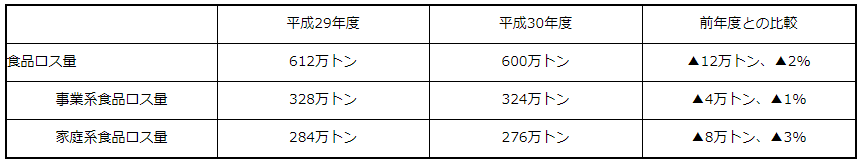 https://www.maff.go.jp/j/press/shokusan/kankyoi/attach/pdf/210427-3.pdf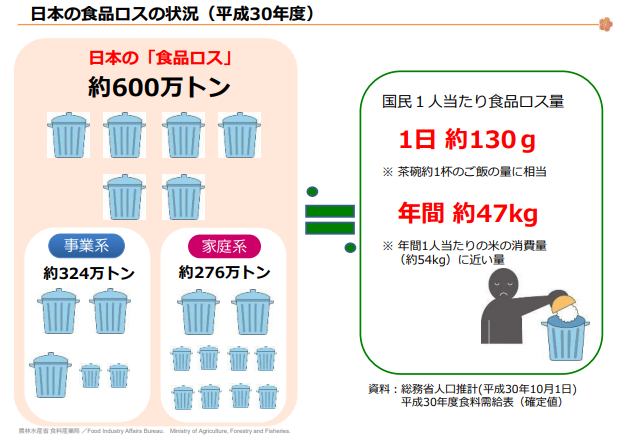 食品ロス量の推移（平成24～30年度）https://www.maff.go.jp/j/press/shokusan/kankyoi/attach/pdf/210427-1.pdf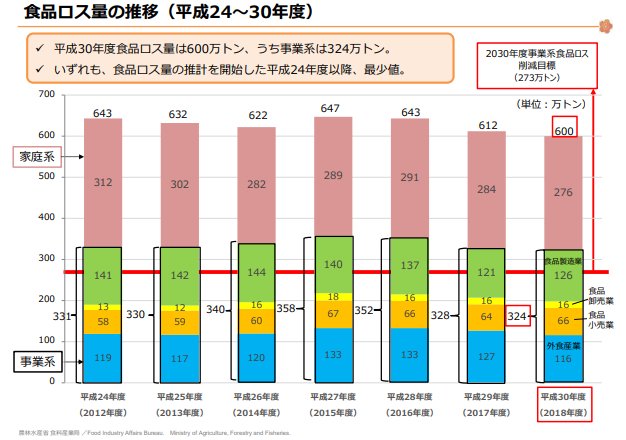 　https://www.maff.go.jp/j/press/shokusan/kankyoi/210427.html■NEWフランスのバ・ラン県からの生きた家きん、家きん肉等の一時輸入停止措置について　2021/4/26　農林水産省は、令和3年4月23日（金曜日）、フランスのバ・ラン県からの生きた家きん、家きん肉等の一時輸入停止措置を講じました。1.経緯フランスのバ・ラン県の裏庭家きん農場において、高病原性鳥インフルエンザ（H5N8亜型）の発生が確認された旨、フランス家畜衛生当局から情報提供がありました。2.対応フランス家畜衛生当局の情報提供を受け、本病の我が国への侵入防止に万全を期するため、令和3年4月23日（金曜日）、バ・ラン県からの生きた家きん、家きん肉等、家きん卵等の輸入を一時停止しました。　https://www.maff.go.jp/j/press/syouan/douei/210426.html■千葉県匝瑳市で発生した高病原性鳥インフルエンザ（国内42,46及び48～50例目）に係る移動制限の解除について　2021/4/19　千葉県は、同県匝瑳市で確認された高病原性鳥インフルエンザ（今シーズン国内42,46及び48～50例目）に関し、発生農場から半径3km以内で設定している移動制限区域について、令和3年4月20日（火曜日）午前0時（4月19日（月曜日）24時）をもって、当該移動制限を解除します。1.経緯及び今後の予定（1）千葉県は、同県匝瑳市の養鶏場において高病原性鳥インフルエンザ（今シーズン国内42,46及び48～50例目）が発生したことを受け、家畜伝染病予防法に基づき、移動制限区域（発生農場の半径3km以内の区域）及び搬出制限区域（発生農場の半径3kmから10kmまでの区域）を設定しました。（2）千葉県は、同県匝瑳市で確認された高病原性鳥インフルエンザに関し、令和3年4月13日18時に発生農場の半径3kmから10km以内の区域について設定している搬出制限を解除しました。（3）今般、千葉県は、国内42,46及び48～50例目の移動制限区域について、発生農場の防疫措置が完了した令和3年3月29日の翌日から起算して21日が経過する4月20日（火曜日）午前0時（4月19日（月曜日）24時）をもって、当該移動制限を解除します。https://www.maff.go.jp/j/press/syouan/douei/210419.html■栃木県における豚熱の患畜の確認（国内66例目及び67例目）及び「農林水産省豚熱・アフリカ豚熱防疫対策本部」の開催について　2021/4/17　本日、栃木県那須塩原市の養豚農場2農場において家畜伝染病である豚熱の患畜が確認されたことを受け、農林水産省は本日18時00分から、「農林水産省豚熱・アフリカ豚熱防疫対策本部」を開催し、今後の防疫方針について議論します。現場及び周辺地域にも本病のウイルスが存在する可能性があり、人や車両を介して本病のまん延を引き起こすおそれがあります。現場及び周辺地域での取材は、厳に慎むよう御協力をお願いいたします。「農林水産省豚熱・アフリカ豚熱防疫対策本部」は非公開です。ただし、冒頭のみカメラ撮影が可能です。1.66例目農場発生農場の概要所在地：那須塩原市飼養状況：約6,000頭疫学関連農場：栃木県那須塩原市（1農場）経緯（1）栃木県は、同県那須塩原市の農場から、飼養豚が死亡している旨の通報を受け、4月16日（金曜日）、当該農場に立ち入り、病性鑑定を実施しました。（2）栃木県の検査により豚熱の疑いが生じたため、農研機構動物衛生研究部門（注）及び動物検疫所で精密検査を実施したところ、本日（4月17日（土曜日））、豚熱の患畜であることが判明しました。（注）国立研究開発法人農業・食品産業技術総合研究機構動物衛生研究部門：国内唯一の動物衛生に関する研究機関2.67例目農場発生農場の概要所在地：那須塩原市飼養状況：約22,000頭経緯（1）栃木県は、同県那須塩原市の農場から、飼養豚が死亡している旨の通報を受け、4月16日（金曜日）、当該農場に立ち入り、病性鑑定を実施しました。（2）栃木県の検査により豚熱の疑いが生じたため、農研機構動物衛生研究部門及び動物検疫所で精密検査を実施したところ、本日（4月17日（土曜日））、豚熱の患畜であることが判明しました。　https://www.maff.go.jp/j/press/syouan/douei/210417.html５.消費者庁関連　https://www.caa.go.jp/「消費者庁」になりすましたTwitter、Facebookアカウントにご注意ください。■NEW公益通報者保護法に基づく指針(案)等に関する意見募集について　2021/4/28　https://www.caa.go.jp/notice/assets/consumer_system_cms206_210428_01.pdf　https://www.caa.go.jp/notice/entry/024022/■NEW無在庫での転売ビジネスのノウハウを提供するなどとうたい、多額の金銭を支払わせる事業者に関する注意喚起　2021/4/28　無在庫での転売ビジネスのノウハウを提供するなどとうたい、多額の金銭を消費者に支払わせる事業者に関する相談が、各地の消費生活センター等に数多く寄せられています。消費者庁が調査を行ったところ、secondcash,LTD.が、消費者の利益を不当に害するおそれがある行為(虚偽・誇大な広告・表示及び不実告知)をしていたことを確認したため、消費者安全法(平成21年法律第50号)第38条第1項の規定に基づき、消費者被害の発生及び拡大の防止に資する情報を公表し、消費者の皆様に注意を呼びかけます。また、この情報を都道府県及び市町村に提供し、周知します。https://www.caa.go.jp/notice/entry/024011/無在庫での転売ビジネスのノウハウを提供するなどとうたい、多額の金銭を支払わせる事業者に関する注意喚起https://www.caa.go.jp/notice/assets/consumer_policy_cms103_210428_1.pdf■NEW株式会社宮本製作所に対する景品表示法に基づく措置命令について　2021/4/27　消費者庁は、本日、株式会社宮本製作所に対し、同社が供給する「洗たくマグちゃん」と称する商品、「ベビーマグちゃん」と称する商品及び「ランドリーマグちゃん」と称する商品に係る表示について、それぞれ、景品表示法に違反する行為(同法第5条第1号(優良誤認)に該当)が認められたことから、同法第7条第1項の規定に基づき、措置命令を行いました。　https://www.caa.go.jp/notice/entry/023999/　株式会社宮本製作所に対する景品表示法に基づく措置命令について　https://www.caa.go.jp/notice/assets/representation_210427_01.pdf■NEW第2回消費者裁判手続特例法等に関する検討会(2021年4月22日)　https://www.caa.go.jp/policies/policy/consumer_system/meeting_materials/review_meeting_003/023880.html消費者庁リコール情報サイト　https://www.recall.caa.go.jp/（回収中か否かに関わらず、だいたい一回の掲載で消去します）★縄時食品「ヒマラヤソルト　ミントレモンキャンディ（EXTRA COOL）」 - 回収　指定外添加物が含まれていることが分かったため　2021/4/26★モンデリーズ・ジャパン「オレオ　バニラクリーム　ファミリーパック30枚」 - 返金／回収賞味期限の表示欠落　2021/4/26★名城食品「鍋亭」 - 回収　酸味料を社内規定量より多く添加したことにより、喫食時に強い酸味を感じるおそれがあるため　2021/4/26★麦の穂「はんなり生チョコレート、はんなりきな粉キャラメル、はんなり桜、はんなり抹茶」 - 回収　アレルゲン「乳成分・大豆・ゼラチン」表示欠落　2021/4/23★ローソン「乳酸菌入り　にんじんと枝豆のサラダ」 - 返金／回収　使用している原材料（にんじん）の産地に誤りがある事が判明　2021/4/23★バロー「Vセレクト麦茶 500ml」 - 回収　異物（油）の付着の可能性があるため　2021/4/22★石原商店「まふぐ」 - 回収命令　食品衛生法第6条第2号違反（有毒な部位（皮下組織）が付着したマフグの身欠きを販売）　2021/4/22　 ６. 食中毒・感染症■NEWインフルエンザ（総合ページ）https://www.mhlw.go.jp/stf/seisakunitsuite/bunya/kenkou_iryou/kenkou/kekkaku-kansenshou/infulenza/index.html■食中毒の発生について(令和3年4月 4日(日曜日)発生)　群馬県前橋市　カンピロバクター　前橋市内の施設管理者から、「当該施設の入所者のうち、6人が下痢等の消化器症状を呈しており、当該施設の主治医が実施した検便2検体からカンピロバクターが検出された」旨の電話連絡があり、調査しました。その結果、当該施設で提供された食事を原因とする、カンピロバクターによる食中毒と断定しました。事件の概要は以下のとおりです。概要原因施設　施設名：サービス付高齢者住宅おりおん違反内容　食品衛生法第6条違反（不衛生食品の調理提供による食中毒発生）調査結果原因施設が調理・提供した食事を食べた20人中6人が食中毒症状を呈していることを確認し、以下のことが判明しました。なお、発症者の方は全員快方に向かっています。発症者の共通食品は当該施設で提供された食事のみでした。発症者の症状はカンピロバクターによる症状に合致していました。調理従事者1人の便からカンピロバクター・ジェジュニが検出されました。発症者を診察した医師から、食中毒発生届が提出されました。以上により、当該施設が提供した食事による食中毒事件と断定しました。施設の措置営業停止命令3日間（令和3年4月23日（金曜日）から令和3年4月25日（日曜日））　https://www.city.maebashi.gunma.jp/kurashi_tetsuzuki/7/4/1/1/2/22156.html■食品衛生法違反者等の公表について　2021/4/28　豊島区　カンピロバクター　1.公表年月日　令和3年4月28日2.施設の名称　逢鳥（逢の漢字は点が一つ）5.業種　飲食店営業6.違反の内容　食中毒7.備考	営業停止期間：令和3年4月28日から令和3年5月4日まで（7日間）原因物質：カンピロバクター患者数：4名　http://www.city.toshima.lg.jp/217/kurashi/ese/shokuhin/1502191311.html■佐土原の居酒屋　８人が食中毒　／宮崎毎日新聞 2021/4/26　地方版 有料記事 カンピロバクターhttps://mainichi.jp/articles/20210426/ddl/k45/040/177000c■下記の続報?飲食店営業施設等に対する行政処分等　2021/4/22　神奈川県川崎市　発表なし　行政処分年月日　令和3年4月22日（木）施設の名称等　川崎市こども家庭センター適用条項  食品衛生法第6条第3号違反違反内容  病原微生物に汚染された食品を提供し、摂食者に健康被害を与えた。措置状況  令和3年4月22日（木）　営業停止（1日間）https://www.city.kawasaki.jp/350/page/0000085369.html食中毒の発生について　2021/4/22　川崎市　カンピロバクター　川崎市幸区内の給食施設を原因施設とする食中毒が発生したので、お知らせします。 １ 探知 令和３年４月１７日（土）午後２時３０分頃、○○○○○○○○から「児童の１人が腹痛等を呈し医療機関を受診したところ、検便からカンピロバクターが検出された。他にも複数の児童らが同様症状を呈している。」との連絡が川崎市保健所にありました。 これまでの調査から、患者４人の便からカンピロバクターが検出されたこと、患者全員に共通する食事が当該施設で提供された食品のみであること、患者の症状等がカンピロバクターによる食中毒の特徴と一致していること及び患者を診断した医師から食中毒の届出があったことから、本日、川崎市保健所長が当該施設を原因施設とする食中毒事件と断定しました。 本市では、引き続き、調査を実施しています。 ２ 患者数 ９人（全員快方に向かっています。） ３ 発症日時（初発） 令和３年４月１１日（日）午前１１時 ４ 症状　下痢、発熱、腹痛等 ５ 病因物質　カンピロバクター ６ 原因施設 名 称 ○○○○○○○○ 所在地 川崎市幸区○○○○○○○○ 業 種 飲食店 給食施設 ７ 原因食品　当該施設で提供された食品 参考；提供メニュー ４月７日（水）唐揚げ、豚汁、ビーフシチュー、南瓜サラダ、ほうれん草の煮浸し等 ４月８日（木）厚揚げと根菜の煮物、ほうれん草のごま和え、麻婆豆腐、ハムサラダ、海藻サラダ等 ４月９日（金）マカロニグラタン、豆腐サラダ、チキントマト煮、胡瓜とワカメの酢の物等 ４月 1 0日（土）目玉焼き、味噌焼肉丼、三色ナムル、五目煮豆、小松菜のおかか和え等 ４月 1 1日（日）卵焼き、筑前煮、タンメン、カレーライス、ワカメサラダ等 ８ 措置 （１）再発防止を指導 （２）営業停止処分１日間（令和３年４月２２日（木）） （３）従事者に対して衛生教育を実施予定 ９ 施設側の再発防止策  ○○○○○○○○で作成した仕様書と作業基準に基づき、営業者が調理業務を実施し給食を提供しております。 今後については、本件に係る保健所による調査及び指導に基づき、○○○○○○○○において再発防止策を検討してまいります。https://www.city.kawasaki.jp/templates/press/cmsfiles/contents/0000128/128297/0423HP.pdf■飲食店営業施設等に対する不利益処分等　2021/4/23　新宿区　腸管出血性大腸菌O157  公表年月日　2021/4/23施設の名称　PIZZA SALVATORE CUOMO&BAR 新宿野村業種等　飲食店営業主な適用条項　6条不利益処分等の原因となった食品等　牛ハラミ丼　腸管出血性大腸菌 O１５７不利益処分等を行った理由　食中毒（当該飲食店が提供した食品を原因とする）　不利益処分等の内容　令和３年4月23日から令和3年4月27日までの５日間の営業停止命　　　　　　　　　　　令　施設取扱改善命令備考　令和３年4月21日から4月22日までは自主的に休業　http://www.city.shinjuku.lg.jp/content/000245112.pdf■施設に対する行政処分等の情報　2021/4/23　大阪府貝塚市　ノロウイルス　公表年月日　2021/4/23　違反施設　業種名　飲食店営業　　　　　　施設の名称　古民家　そらcafé　違反の内容　食品衛生法第6条第3号違反　違反の理由　食中毒の発生　措置状況　営業停止2日間　備考　【病因物質】ノロウイルス【原因食品】4月17日に調製された食事【患者数】7名http://www.pref.osaka.lg.jp/shokuhin/ihan/sisetsuihan.html■豊田自動織機、95人に食中毒症状　従業員食堂で昼食4/23(金) 21:51配信　朝日新聞デジタルノロウイルスhttps://news.yahoo.co.jp/articles/e1efd8668b6814de1291a84fa753110fe8a96076　食中毒の発生について　2021/4/23　愛知県高浜市　ノロウイルス　処分年月日　2021年4月23日業種等　飲食店営業施設の名称　豊田自動織機　高浜食堂原因食品　4月19日（月曜日）又は4月20日（火曜日）に当該施設が調理・提供した昼食病因物質　ノロウイルス行政処分等の内容　営業の禁止適用条項　食品衛生法第6条違反行政処分等の理由　食中毒病因物質に汚染された疑いのある食品を提供したこと発症者　95名死者数　0名備考　発症者数は発表時点のものです。https://www.pref.aichi.jp/soshiki/eisei/syokuchuudoku210423.html■帯広市内の学生寮でノロウイルスの食中毒 ３４人が症状訴える04月20日　19時51分　北海道 NEWS WEB　前号で行政情報は記載済みノロウイルスhttps://www3.nhk.or.jp/sapporo-news/20210420/7000033158.html■水仙とニラ間違え食中毒　青森県上十三管内で1人4/28(水) 9:30配信　デーリー東北新聞社植物性自然毒　スイセンhttps://news.yahoo.co.jp/articles/c10c45415d959081ad68804eb00a40b6a17ec6a2■60代男性、有毒植物 バイケイソウで食中毒　沼田の山林[2021/04/22 11:00]　上毛新聞植物性自然毒　バイケイソウhttps://www.jomo-news.co.jp/news/gunma/society/289576■ノロウイルス集団感染が発生　船橋の保育園で37人に症状4/24(土) 11:32配信　千葉日報感染症　ノロウイルスhttps://news.yahoo.co.jp/articles/19724bb8e45f18e7d9940a6d280495d39c5ae802■腸管出血性大腸菌感染症の発生について　2021/4/20　北海道　感染症　腸管出血性大腸菌　令和３年４月19日～25日に、稚内保健所管内及び釧路保健所管内で腸管出血性大腸菌感染症（ベロ毒素産生性）が発生したのでお知らせします1発生の概要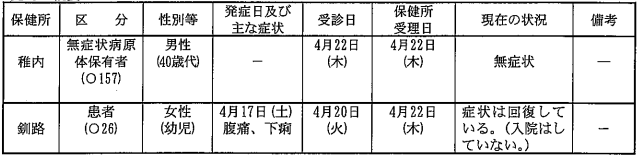 2対応・家族等の健康調査及び便検査・患者及び家族等の喫食調査・家庭等における手洗いの励行及び消毒等の清潔保持の指導http://www.pref.hokkaido.lg.jp/ss/tkk/hodo/happyo/r3/04/030427-03daityou.pdf■感染性胃腸炎患者等の発生について　2021/4/27　北海道　感染症　ノロウイルス　令和３年４月26日に、岩見沢保健所管内の保育所において、感染性胃腸炎患者及びその疑いのある者の発生を確認しました発生の探知　  　令和３年４月２6日に、岩見沢保健所管内の保育所から、複数の園児が胃腸炎症状を呈している旨、同保健所に通報があった。　2　発生の概要深川保健所管内の保育所の園児20名が、4月16日から、4月26日にかけて、おう吐、下痢、発熱などの症状を呈し、うち19名が医療機関を受診し治療を受けた。（入院したものはいない。）3　現在の状況４月27日現在、症状は回復もしくは快方に向かっている。　４　経過４月16日～26日　おう吐、下痢、発熱などの有症者発生４月26日　保育所から保健所に通報４月19日～26日　医療機関において有症者7名の便を検査した結果、7名からノロウイルスを確認5　感染経路　現在調査中http://www.pref.hokkaido.lg.jp/ss/tkk/hodo/happyo/r3/04/030427-02ityou.pdf■感染性胃腸炎患者等の発生について　2021/4/27　北海道　感染症　ノロウイルス　令和３年４月26日に、千歳保健所管内の保育所において、感染性胃腸炎患者及びその疑いのある者の発生を確認しました発生の探知　  　令和３年４月２3日に、千歳保健所管内の保育所から、複数の園児及び職員がおう吐、下痢などの症状を呈している旨、同保健所に通報があった。　2　発生の概要千歳保健所管内の保育所の園児27名及び職員6名の計33名が、4月15日から、4月26日にかけて、おう吐、下痢などの症状を呈し、うち32名が医療機関を受診し治療を受けた。（1名が入院したが、現在は回復し退院している。）3　現在の状況４月27日現在、症状は回復もしくは快方に向かっている。　４　経過４月15日～26日　おう吐、下痢などの有症者発生４月23日　保育所から保健所に通報４月19日～22日　医療機関において有症者7名の便を検査した結果、7名からノロウイルスを確認5　感染経路　現在調査中http://www.pref.hokkaido.lg.jp/ss/tkk/hodo/happyo/r3/04/030427-02ityou.pdf■感染性胃腸炎患者等の発生について　2021/4/27　北海道　感染症　ノロウイルス　令和３年４月23日に、紋別保健所管内の保育所において、感染性胃腸炎患者及びその疑いのある者の発生を確認しました発生の探知　  　令和３年４月２3日に、紋別保健所管内の保育所から、複数の園児、職員及び園児の家族がおう吐、下痢などの症状を呈している旨、同保健所に通報があった。　2　発生の概要紋別保健所管内の保育所の園児14名及び職員2名の計16名が、4月20日から、4月26日にかけて、おう吐、下痢などの症状を呈し、医療機関を受診し治療を受けた。（うち1名が入院した。）3　現在の状況４月27日現在、症状は回復もしくは快方に向かっている。　４　経過４月20日～26日　おう吐、下痢などの有症者発生４月23日　保育所から保健所に通報４月20日～26日　医療機関において有症者6名の便を検査した結果、6名からノロウイルスを確認5　感染経路　現在調査中http://www.pref.hokkaido.lg.jp/ss/tkk/hodo/happyo/r3/04/030427-02ityou.pdf■感染性胃腸炎患者等の発生について　2021/4/23　北海道　感染症　ノロウイルス　令和３年４月21日に、深川保健所管内の保育所において、感染性胃腸炎患者及びその疑いのある者の発生を確認しました発生の探知　　令和３年４月２０日夜に、深川保健所管内の医療機関から、管内保育所の複数の園児が、胃腸炎症状を呈している旨、同保健所に情報提供があった。　2　発生の概要深川保健所管内の保育所の園児9名及び職員2名の計１１名が、4月16日から、4月22日にかけて、おう吐、下痢、発熱などの症状を呈し、うち11名が医療機関を受診し、検査及び治療を受けた。（入院したものはいない。）3　現在の状況４月22日現在、症状は回復もしくは快方に向かっている。　４　経過４月16日～22日　おう吐、下痢、発熱などの有症者発生４月20日　医療機関から保健所に情報提供４月21日　保健所から保育所に状況確認４月19日～21日　医療機関において有症者のうち2名の便を検査した結果、1名からノロウイルスを確認5　感染経路　現在調査中http://www.pref.hokkaido.lg.jp/ss/tkk/hodo/happyo/r3/04/030423-04ityou.pdf■感染性胃腸炎患者等の発生について　2021/4/23　北海道　感染症　ノロウイルス　令和３年４月22日に、室蘭保健所管内の保育所において、感染性胃腸炎患者及びその疑いのある者の発生を確認しました発生の探知　　令和３年４月２０日、室蘭保健所管内の保育所から、複数の園児が、おう吐、下痢、発熱などの症状を呈している旨、同保健所に通報があった。　2　発生の概要室蘭保健所管内の保育所の園児13名が、4月15日から、4月22日にかけて、おう吐、下痢、発熱などの症状を呈し、うち10名が医療機関を受診し、検査及び治療を受けた。うち、1名が入院したが、回復し、現在は退院している。3　現在の状況４月23日現在、症状は回復もしくは快方に向かっている。　４　経過４月15日～22日　おう吐、下痢、発熱などの有症者発生４月20日　保育所から保健所に通報４月19日～22日　医療機関及び保健所において有症者のうち3名の便を検査した結果、3名からノロウイルスを確認5　感染経路　現在調査中http://www.pref.hokkaido.lg.jp/ss/tkk/hodo/happyo/r3/04/030423-04ityou.pdf■感染性胃腸炎患者等の発生について　2021/4/23　北海道　感染症　ノロウイルス　令和３年４月22日に、釧路保健所管内の幼稚園において、感染性胃腸炎患者及びその疑いのある者の発生を確認しました発生の探知　　　令和３年４月２1日、釧路保健所管内の幼稚園から、複数の園児が、おう吐、腹痛、下痢、発熱などの症状を呈している旨、同保健所に通報があった。　2　発生の概要釧路保健所管内の幼稚園の園児25名が、4月16日から、4月21日にかけて、おう吐、腹痛、下痢、発熱などの症状を呈し、うち5名が医療機関を受診し、治療を受けた。うち、1名が入院した。3　現在の状況４月23日現在、症状は回復もしくは快方に向かっている。入院中の１名についても回復もしくは快方に向かっている。　４　経過４月16日～21日　おう吐、腹痛、下痢、発熱などの有症者発生４月21日　幼稚園から保健所に通報４月22日　医療機関及び保健所において有症者のうち3名の便を検査した結果、2名からノロウイルスを確認5　感染経路　現在調査中http://www.pref.hokkaido.lg.jp/ss/tkk/hodo/happyo/r3/04/030423-04ityou.pdf■感染性胃腸炎患者等の発生について　2021/4/22　北海道　感染症　ノロウイルス・ロタウイルス　令和３年４月21日に、帯広保健所管内の保育所において、感染性胃腸炎患者及びその疑いのある者の発生を確認しました発生の探知　　令和３年４月9日及び２０日に、帯広保健所管内の2保育所から、複数の園児が、おう吐、下痢などの症状を呈している旨同保健所に通報があった。　2　発生の概要A保育所園児１８名が、4月6日から、4月21日にかけて、おう吐、下痢などの症状を呈し、うち９名が医療機関を受診し、治療を受けた。（入院したものはいない。）（2） B保育所園児１2名及び職員3名の計15名が、4月１名6日から、4月21日にかけて、おう吐、下痢などの症状を呈し、うち14名が医療機関を受診し、治療を受けた。（入院したものはいない。）3　現在の状況４月22日現在、症状は回復もしくは快方に向かっている。また、入院していたものは、回復し、既に退院している。　４　経過　　（1）A保育所４月6日～21日　おう吐、下痢などの有症者発生４月9日　保育所から保健所に通報４月6日～21日　医療機関において有症者のうち7名の便を検査した結果、3名からノロウイルスを確認　　（2）B保育所４月16日～21日　おう吐、下痢などの有症者発生４月20日　保育所から保健所に通報４月16日～21日　医療機関において有症者のうち5名の便を検査した結果、1名からロタウイルスを確認5　感染経路　現在確認中http://www.pref.hokkaido.lg.jp/ss/tkk/hodo/happyo/r3/04/030421-02ityou.pdf■違反食品等に対する行政処分等　2021/4/29　大阪市　公表年月日：令和3年4月29日①違反食品名等品名　スナップエンドウ：生鮮・冷蔵ロット番号等　輸入届出受付番号：第67012329801号 1欄輸出国　タイ　輸入施設輸入者　有限会社ベジグロウ所在地　大阪市淀川区塚本2-8-14違反の理由　食品衛生法第13条第3項違反違反の内容人の健康を損なうおそれのない量として厚生労働大臣が定める量（一律基準値0.01ppm）を超えてフルシラゾールを0.06ppm、及びジニコナゾールを0.10ppm検出した。行政処分等の内容　回収命令備考　神戸検疫所が実施したモニタリング検査により発見。公表年月日：令和3年4月29日②違反食品名等品名　未成熟さやえんどう：生鮮・冷蔵ロット番号等　輸入届出受付番号：第67012329801号 2欄輸出国　タイ輸入施設輸入者　有限会社ベジグロウ所在地　大阪市淀川区塚本2-8-14違反の理由　食品衛生法第13条第3項違反違反の内容人の健康を損なうおそれのない量として厚生労働大臣が定める量（一律基準値0.01ppm）を超えてヘキサコナゾールを0.04ppm検出した。行政処分等の内容　回収命令備考　神戸検疫所が実施したモニタリング検査により発見。https://www.city.osaka.lg.jp/kenko/page/0000231068.html7. 新型コロナウイルス情報新型コロナウイルス情報　全般■新型コロナウイルス感染症の現在の状況と厚生労働省の対応についてhttps://www.mhlw.go.jp/stf/newpage_18392.html　　4/29https://www.mhlw.go.jp/stf/newpage_18360.html　　4/28https://www.mhlw.go.jp/stf/newpage_18329.html　　4/27https://www.mhlw.go.jp/stf/newpage_18293.html　　4/26https://www.mhlw.go.jp/stf/newpage_18287.html　　4/25https://www.mhlw.go.jp/stf/newpage_18285.html　　4/24https://www.mhlw.go.jp/stf/newpage_18252.html　　4/23https://www.mhlw.go.jp/stf/newpage_18206.html　　4/22新型コロナウイルス感染症に関する報道発表資料（発生状況、国内の患者発生、空港・海港検疫事例、海外の状況、変異株、その他）　2021/4/22　https://www.mhlw.go.jp/stf/seisakunitsuite/bunya/0000121431_00086.htmlhttps://www.mhlw.go.jp/stf/seisakunitsuite/bunya/0000121431_00244.html都道府県別の変異株（ゲノム解析）確認数について　2021/4/28　https://www.mhlw.go.jp/stf/seisakunitsuite/newpage_00054.html新型コロナウイルス感染症の患者等の発生について（空港・海港検疫）https://www.mhlw.go.jp/stf/newpage_18391.html　　4/29　https://www.mhlw.go.jp/stf/newpage_18378.html　　4/28https://www.mhlw.go.jp/stf/newpage_18345.html　　4/27https://www.mhlw.go.jp/stf/newpage_18310.html　　4/26https://www.mhlw.go.jp/stf/newpage_18271.html　　4/23https://www.mhlw.go.jp/stf/newpage_18200.html　　4/21新型コロナウイルス感染症の（変異株）患者等の発生について（空港・海港検疫）https://www.mhlw.go.jp/stf/newpage_18380.html　　4/28https://www.mhlw.go.jp/stf/newpage_18201.html　　4/21新型コロナウイルス感染症の無症状病原体保有者の発生について（空港検疫）https://www.mhlw.go.jp/stf/newpage_18288.html　　4/25https://www.mhlw.go.jp/stf/newpage_18286.html　　4/24https://www.mhlw.go.jp/stf/newpage_18231.html　　4/22■自費検査を提供する検査機関一覧　令和３年４月２８日時点版　https://www.mhlw.go.jp/stf/seisakunitsuite/bunya/kenkou_iryou/covid19-jihikensa_00001.html■水際対策に係る新たな措置について　2021/4/28　https://www.mhlw.go.jp/stf/seisakunitsuite/bunya/0000121431_00209.html感染拡大防止と医療提供体制の整備　2021/4/26　https://www.mhlw.go.jp/stf/covid-19/kansenkakudaiboushi-iryouteikyou.html検査証明書の提示について 2021/4/16  https://www.mhlw.go.jp/stf/seisakunitsuite/bunya/0000121431_00248.html誓約書の提出について　2021/3/26　https://www.mhlw.go.jp/stf/seisakunitsuite/bunya/0000121431_00249.html水際対策の抜本的強化に関するQ＆A 　令和３年3月17日時点版　2021/3/17月分https://www.mhlw.go.jp/stf/seisakunitsuite/bunya/kenkou_iryou/covid19_qa_kanrenkigyou_00001.html■新型コロナウイルス感染症対策アドバイザリーボードの資料等（第21回～）　2021/4/27　https://www.mhlw.go.jp/stf/seisakunitsuite/bunya/0000121431_00216.html■保健所及び医療機関並びに宿泊療養施設における新型コロナウイルス感染症対応に資する電話通訳サービスについて　2021/4/23　https://www.mhlw.go.jp/stf/seisakunitsuite/bunya/kenkou_iryou/kenkou/nettyuu/index_00014.html■医薬品医療機器等法に基づく新型コロナウイルス感染症に係る治療薬の承認について　2021/4/23　本日、以下のとおり、医薬品オルミエント錠について、新型コロナウイルス感染症に関する効能・効果の追加に係る承認を行いました。販売名：オルミエント錠2 mg、同錠4 mg一般名：バリシチニブ薬効分類：ヤヌスキナーゼ（JAK）阻害剤申請者：日本イーライリリー株式会社申請日：令和２年12月25日追加する効能・効果：SARS-CoV-2による肺炎（ただし、酸素吸入を要する患者に限る）用法・用量の概要：レムデシビルとの併用で、1日1回4mg経口投与https://www.mhlw.go.jp/stf/newpage_18199.html■療養状況等及び入院患者受入病床数等に関する調査について　2021/4/23　https://www.mhlw.go.jp/stf/seisakunitsuite/newpage_00023.html■新型コロナウイルス接触確認アプリ（COCOA)　COVID-19 Contact-Confirming Application　2021/4/23　https://www.mhlw.go.jp/stf/seisakunitsuite/bunya/cocoa_00138.html接触確認アプリ利用者向けＱ＆Ａ　2020/12/1https://www.mhlw.go.jp/stf/seisakunitsuite/bunya/kenkou_iryou/covid19_qa_kanrenkigyou_00009.html■地域ごとの感染状況等の公表について　2021/4/26https://www.mhlw.go.jp/stf/seisakunitsuite/newpage_00016.html■新型コロナワクチンの副反応疑い報告について　2021/4/23https://www.mhlw.go.jp/stf/seisakunitsuite/bunya/vaccine_hukuhannou-utagai-houkoku.html新型コロナワクチンの接種後の健康状況調査　2021/4/23　https://www.mhlw.go.jp/stf/seisakunitsuite/bunya/vaccine_kenkoujoukyoutyousa.html新型コロナワクチンの接種を行う医療機関へのお知らせ 2021/4/20  https://www.mhlw.go.jp/stf/seisakunitsuite/bunya/vaccine_iryoukikanheno_oshirase.html新型コロナワクチンの接種実績　2021/4/12https://www.mhlw.go.jp/stf/seisakunitsuite/bunya/vaccine_sesshujisseki.htmlモデルナ社の新型コロナワクチンについて　2021/4/9　https://www.mhlw.go.jp/stf/seisakunitsuite/bunya/vaccine_moderna.htmlアストラゼネカ社の新型コロナワクチンについて　2021/4/9　https://www.mhlw.go.jp/stf/seisakunitsuite/bunya/vaccine_astrazeneca.html新型コロナワクチンの予診票・説明書・情報提供資材　2021/4/6https://www.mhlw.go.jp/stf/seisakunitsuite/bunya/vaccine_yoshinhyouetc.html新型コロナワクチンの有効性・安全性について　2021/3/29　https://www.mhlw.go.jp/stf/seisakunitsuite/bunya/vaccine_yuukousei_anzensei.html　https://www.mhlw.go.jp/stf/seisakunitsuite/bunya/vaccine_sesshujisseki.html新型コロナウイルス感染症に係る予防接種の実施に関する手引き　2021/3/26https://www.mhlw.go.jp/stf/seisakunitsuite/bunya/vaccine_notifications.html接種についてのお知らせ　2021/3/19https://www.mhlw.go.jp/stf/seisakunitsuite/bunya/0000121431_00218.html　なお、現在の救済制度の内容については、こちらをご参照ください。　https://www.mhlw.go.jp/bunya/kenkou/kekkaku-kansenshou20/kenkouhigai_kyusai/https://www.mhlw.go.jp/stf/seisakunitsuite/bunya/0000121431_00218.html#%E6%8E%A5%E7%A8%AE%E3%81%8C%E5%8F%97%E3%81%91%E3%82%89%E3%82%8C%E3%82%8B%E5%A0%B4%E6%89%80新型コロナワクチンのQ&A　2021/3/11　https://www.mhlw.go.jp/stf/seisakunitsuite/bunya/0000121431_00222.html新型コロナワクチンについて　2021/3/5　https://www.mhlw.go.jp/stf/seisakunitsuite/bunya/vaccine_00184.html　https://www.mhlw.go.jp/stf/seisakunitsuite/bunya/kenkou_iryou/kenkou/index_00011.html新型コロナワクチンに関する厚生労働省電話相談窓口（コールセンター）の設置について　2021/2/8　https://www.mhlw.go.jp/stf/newpage_16589.html皆さまに知っていただきたいこと　2021/1/18　https://www.mhlw.go.jp/stf/seisakunitsuite/bunya/0000121431_00221.html■都道府県の医療提供体制等の状況（医療提供体制・監視体制・感染の状況）について（６指標）　2021/4/23　https://www.mhlw.go.jp/stf/seisakunitsuite/bunya/0000121431_00209.htmlhttps://www.mhlw.go.jp/stf/seisakunitsuite/newpage_00035.html■新型コロナウイルス感染者等情報把握・管理支援システム(HER-SYS)：　2021/4/19　https://www.mhlw.go.jp/stf/seisakunitsuite/bunya/0000121431_00129.html■国内の発生状況など　2021/4/15　https://www.mhlw.go.jp/stf/covid-19/kokunainohasseijoukyou.html■新型コロナウイルスに関連した患者等の発生について　https://www.mhlw.go.jp/stf/newpage_17856.html　　4/2■新型コロナウイルス感染症について　2021/3/22　https://www.mhlw.go.jp/stf/seisakunitsuite/bunya/0000164708_00001.html■"5situations" that increase the risk of infection　2021/3/8　https://www.mhlw.go.jp/stf/seisakunitsuite/bunya/0000164708_00079.html■政府の取組　2021/2/5　「医療機関の支援」更新しました　https://www.mhlw.go.jp/stf/covid-19/seifunotorikumi.html■新型コロナウイルス感染症拡大防止に資する「データからわかる－新型コロナウイルス感染症情報－」を厚生労働省ホームページで新たに公開致しました。　2020/12/21　https://www.mhlw.go.jp/stf/newpage_15640.html新型コロナウイルス情報　分野別■自治体・医療機関・社会福祉施設等向けの情報一覧（新型コロナウイルス感染　2021/4/28https://www.mhlw.go.jp/stf/seisakunitsuite/bunya/0000121431_00214.html新型コロナワクチンに関する自治体向け通知・事務連絡等　2021/4/26https://www.mhlw.go.jp/stf/seisakunitsuite/bunya/vaccine_notifications.html第５回 新型コロナウイルスワクチンの接種体制確保に係る自治体向け説明会　資料　2021/4/12　https://www.mhlw.go.jp/stf/newpage_17999.htmlQ&A、自治体・医療機関・福祉施設向け情報　2021/3/23https://www.mhlw.go.jp/stf/covid-19/qa-jichitai-iryoukikan-fukushishisetsu.html■新型コロナウイルスに関するQ&A（一般の方向け） 2021/4/27　https://www.mhlw.go.jp/stf/seisakunitsuite/bunya/kenkou_iryou/dengue_fever_qa_00001.html■「新型コロナウイルス感染症流行下における介護サービス事業所等のサービス提供体制確保事業」について　2021/4/23　https://www.mhlw.go.jp/stf/seisakunitsuite/bunya/0000121431_00257.html■新型コロナウイルス感染症医療機関等情報支援システム（G-MIS）：Gathering Medical Information System on COVID-19　2021/4/23　https://www.mhlw.go.jp/stf/seisakunitsuite/bunya/0000121431_00130.html■新型コロナウイルスに関するQ&A（企業の方向け）2021/4/21　https://www.mhlw.go.jp/stf/seisakunitsuite/bunya/kenkou_iryou/dengue_fever_qa_00007.html■新型コロナウイルスに関するQ&A（労働者の方向け）2021/4/16　https://www.mhlw.go.jp/stf/seisakunitsuite/bunya/kenkou_iryou/dengue_fever_qa_00018.html■障害福祉サービス等事業所における新型コロナウイルス感染症への対応等について　2021/1/28　https://www.mhlw.go.jp/stf/seisakunitsuite/bunya/0000121431_00097.html■新型コロナウイルスに関するQ&A（医療機関・検査機関の方向け）　2021/1/12　https://www.mhlw.go.jp/stf/seisakunitsuite/bunya/kenkou_iryou/dengue_fever_qa_00004.html■大使館向けの情報一覧（新型コロナウイルス感染症） （新型コロナウイルス感染症）2020/11/13　https://www.mhlw.go.jp/stf/seisakunitsuite/bunya/0000121431_00186.html■検疫所向けの情報一覧（新型コロナウイルス感染症）　2020/7/27　https://www.mhlw.go.jp/stf/seisakunitsuite/bunya/0000121431_00091.html■国土交通省・航空会社向けの情報（新型コロナウイルス感染症）　2020/7/27　https://www.mhlw.go.jp/stf/seisakunitsuite/bunya/0000121431_00090.html■医療機関向け情報（治療ガイドライン、臨床研究など）2020/7/17　https://www.mhlw.go.jp/stf/seisakunitsuite/bunya/0000121431_00111.html■新型コロナウイルス感染症への対応について（高齢者の皆さまへ）　2020/7/2　https://www.mhlw.go.jp/stf/seisakunitsuite/bunya/hukushi_kaigo/kaigo_koureisha/yobou/index_00013.html雇用・補助金関係■新型コロナウイルス感染症対応休業支援金・給付金　2021/4/13　https://www.mhlw.go.jp/stf/kyugyoshienkin_00010202104131030chatbot_execution_test001.html新型コロナウイルス感染症対応休業支援金・給付金の申請期限を延長します　2021/3/26　https://www.mhlw.go.jp/stf/newpage_17588.html■まん延防止等重点措置に係る雇用調整助成金の特例について　2021/4/5　（※）まん延防止等重点措置を実施すべき期間に加え、当該期間の末日の翌日から当該期間の末日の属する月の翌月の末日までの期間が特例措置の対象となります。判定基礎期間が下記の期間を1日でも含む場合、その判定基礎期間の全ての休業等（特例の対象となる労働者の休業等）に特例が適用されます。　宮城県：https://www.pref.miyagi.jp/site/covid-19/大阪府：http://www.pref.osaka.lg.jp/kikaku/corona-kinkyuzitai/index.html兵庫県：https://web.pref.hyogo.lg.jp/index.htmlhttps://www.mhlw.go.jp/stf/seisakunitsuite/bunya/koyou_roudou/koyou/kyufukin/cochomoney_00002.html■「産業雇用安定助成金」のお問い合わせ対応をコールセンターで開始します　2021/4/1　https://www.mhlw.go.jp/stf/newpage_17655.html■「小学校休業等対応助成金に係る特別相談窓口」について～小学校休業等対応助成金「個人申請分」等の運用を開始します～　2021/3/26　https://www.mhlw.go.jp/stf/newpage_17628.html新型コロナウイルス感染症による小学校休業等対応助成金・支援金の対象期間の延長及び申請期限等について　2020/12/18　https://www.mhlw.go.jp/stf/newpage_15518.html小学校等の臨時休業に伴う保護者の休暇取得支援のための新たな助成金を創設しました　2020/12/14　https://www.mhlw.go.jp/stf/seisakunitsuite/bunya/koyou_roudou/koyou/kyufukin/pageL07_00015.html■５月以降の雇用調整助成金の特例措置等について　2021/3/25　https://www.mhlw.go.jp/stf/r305cohotokurei_00004.html雇用調整助成金の特例措置等を延長します　2021/1/22　https://www.mhlw.go.jp/stf/enchou0122_00002.html■新型コロナウイルス感染症拡大に伴う特例措置である緊急小口資金等の特例貸付の申請受付期間の延長、償還免除の取扱いについて　2021/3/16　https://www.mhlw.go.jp/stf/newpage_17395.html■生活困窮者住居確保給付金の再支給の申請期間の延長について　2021/3/16　https://www.mhlw.go.jp/stf/newpage_17394.html■くらしや仕事の情報　2021/4/2　生活を支えるための支援のご案内を更新しました　https://www.mhlw.go.jp/stf/covid-19/kurashiyashigoto.html生活を支えるための支援のご案内　厚生労働省  2021/4/9https://www.mhlw.go.jp/content/10900000/000622924.pdf#search=%27%E7%94%9F%E6%B4%BB%E3%82%92%E6%94%AF%E3%81%88%E3%82%8B%E3%81%9F%E3%82%81%E3%81%AE%E6%94%AF%E6%8F%B4%E3%81%AE%E3%81%94%E6%A1%88%E5%86%85+%E5%8E%9A%E7%94%9F%E5%8A%B4%E5%83%8D%E7%9C%81%27■休業支援金・給付金の大企業の非正規雇用労働者の取扱い等について　2021/2/26　https://www.mhlw.go.jp/stf/newpage_16994.htmlhttps://www.mhlw.go.jp/stf/newpage_16671.html休業支援金・給付金の大企業の非正規雇用労働者の取扱い及び雇用調整助成金の雇用維持要件の緩和等について　2021/2/5　https://www.mhlw.go.jp/stf/houdou/0000107715_00003.html■求職者支援制度などの特例措置について　2021/2/25　https://www.mhlw.go.jp/stf/seisakunitsuite/bunya/koyou_roudou/koyou/kyushokusha_shien/index_00007.html■総合支援資金の再貸付の実施時期等について　2021/2/12　https://www.mhlw.go.jp/stf/newpage_16715.html総合支援資金の再貸付を実施します　2021/2/2　https://www.mhlw.go.jp/stf/newpage_16501.html■「産業雇用安定助成金」の創設について　2021/2/5　https://www.mhlw.go.jp/stf/sankokin0122_00003.html■緊急事態宣言を踏まえた追加的支援策のご案内について　2021/1/22　https://www.mhlw.go.jp/stf/newpage_16253.html■働き方改革推進支援助成金（新型コロナウイルス感染症対策のためのテレワークコース）の３次募集について　2021/1/18　https://www.mhlw.go.jp/stf/teleworktokureizyoseikin3.html■緊急事態宣言に伴う雇用調整助成金の特例措置の対応について　2021/1/8　https://www.mhlw.go.jp/stf/kakudai210107_00001.html■新型コロナウイルス感染症対応休業支援金・給付金　2020/12/15　https://www.mhlw.go.jp/stf/kyugyoshienkin.html■緊急小口資金等の特例貸付の受付期間、住居確保給付金の支給期間を延長します　2020/12/8　https://www.mhlw.go.jp/stf/newpage_15225.html■雇用調整助成金　2020/7/2　https://www.mhlw.go.jp/stf/seisakunitsuite/bunya/koyou_roudou/koyou/kyufukin/pageL07.html「雇用調整助成金FAQ（6月30日現在版）」を掲載しました。2020/7/2　https://www.mhlw.go.jp/stf/seisakunitsuite/bunya/koyou_roudou/koyou/kyufukin/pageL07.html雇用調整助成金の様式ダウンロード（新型コロナウイルス感染症対策特例措置用　2020/6/12　https://www.mhlw.go.jp/stf/seisakunitsuite/bunya/koyouchouseijoseikin_20200410_forms.html★新型コロナウイルス特集データ★ 4月29日現在（発表時間によって若干ずれています）各県別感染率一覧　赤字：前回より増加した県　一週間に一回の掲載になります　紫文字赤バック：緊急事態宣言発令県　紫文字オレンジバック：まん延防止等重点措置実施地域　あと2日くらいで東京は1％の大台に乗ります　大阪はあと4日くらいでしょうか福岡県急伸です個々の数字もさりながら　赤いボーダーラインがこのところ少しずつ下がっていることに注目してください　今回1個下がりましたhttps://www.jiji.com/jc/tokushu?g=cov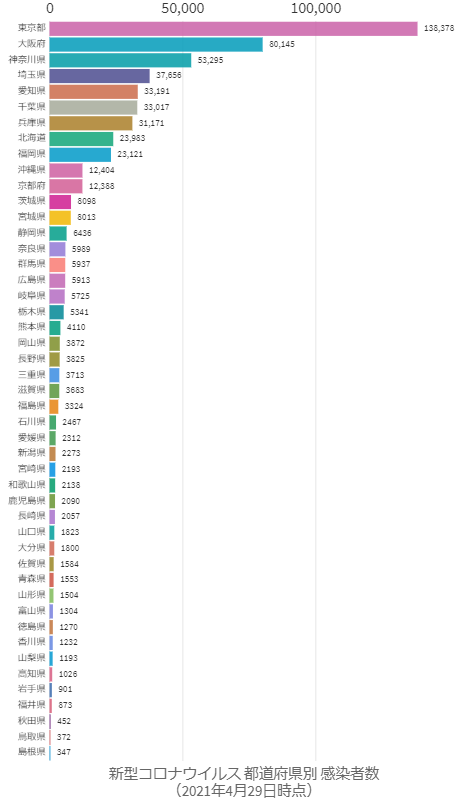 4/29時点　日本経済新聞のチャートで見る世界の感染状況がいいみたいですhttps://vdata.nikkei.com/newsgraphics/coronavirus-chart-list/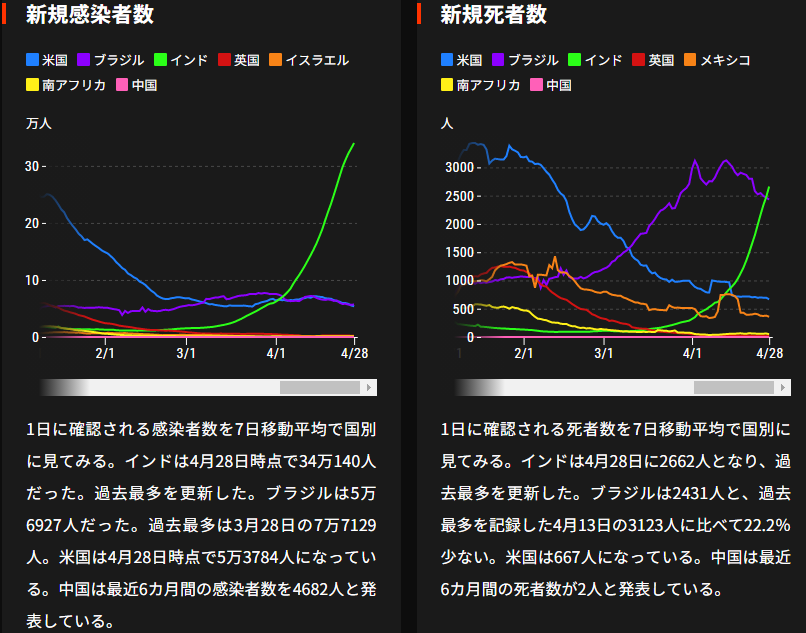 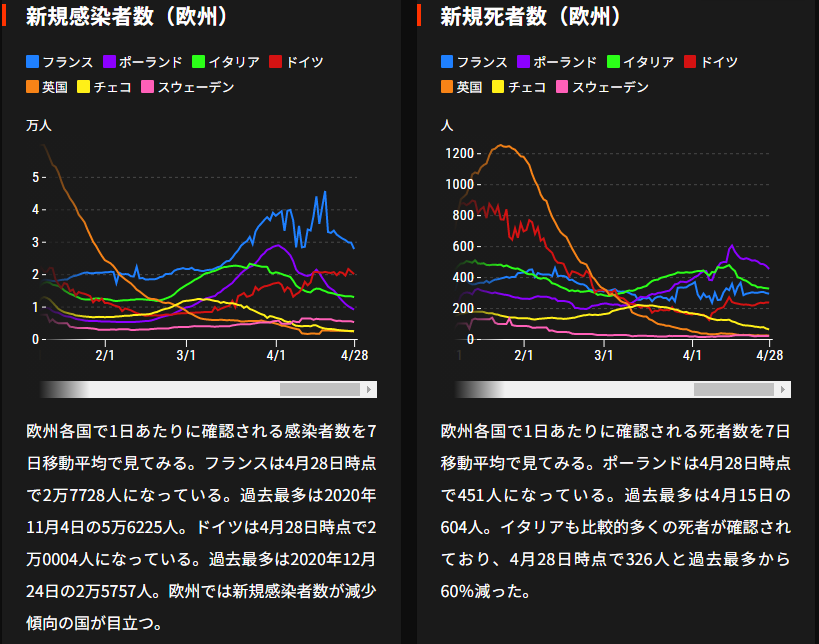 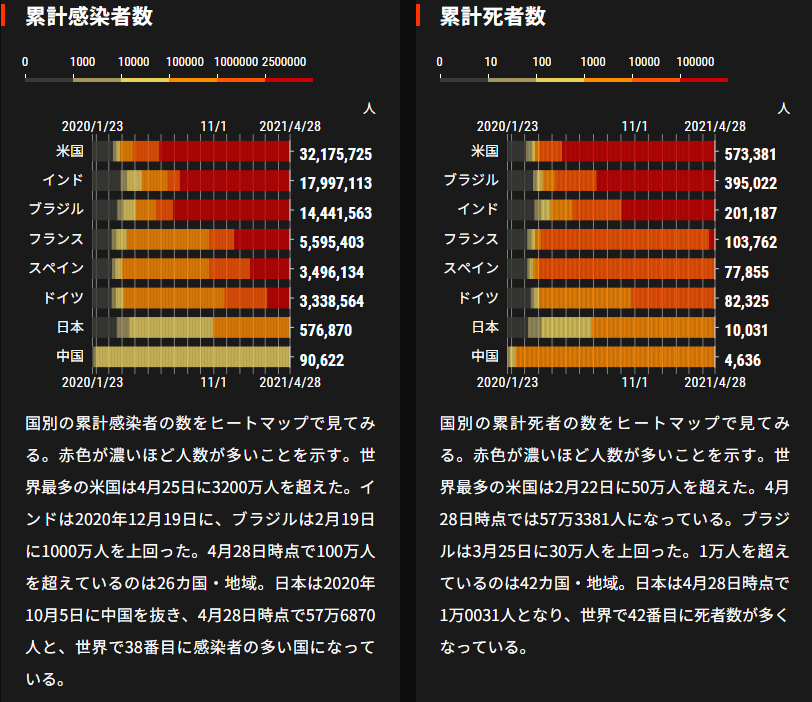 目次ページ食科協関係　事業経過22　厚生労働省関係2-33　食品安全委員会関係3-44　農水省関係4-75　消費者庁関連　リコール情報7-86　食中毒・感染症　細菌性食中毒→ウイルス性食中毒→寄生虫→自然毒各項目発生順で記載　菌種については月により掲載位置が変動しています感染症、違反品の回収8-17７　新型コロナウイルス関連情報18-29今回推移前回平均値平均値550,259 585,492 126,216,142 0.4639%46.3880 今回推移前回人口順位都道府県感染者数
左前回・右今回感染者数
左前回・右今回H2/4/1人口感染率一万人あたり感染者数1→11東京都132,903 138,378 13,942,8560.9925%99.2465 2→23大阪府72,250 80,145 8,823,4530.9083%90.8318 3→325沖縄県11,867 12,404 1,454,1840.8530%85.2987 4→42神奈川県51,748 53,295 9,200,1660.5793%57.9283 5↗67兵庫県27,565 31,171 5,463,6090.5705%57.0520 6↘56千葉県32,072 33,017 6,279,0260.5258%52.5830 7→75埼玉県36,237 37,656 7,337,3300.5132%51.3211 8→813京都府11,429 12,388 2,583,1400.4796%47.9571 9→98北海道22,842 23,983 5,248,5520.4569%45.6945 10↗119福岡県21,021 23,121 5,110,1130.4525%45.2456 11↘1229奈良県5,387 5,989 1,331,3300.4499%44.9851 12↘104愛知県31,148 33,191 7,552,8730.4394%43.9449 13→1314宮城県7,807 8,013 2,303,1600.3479%34.7913 14→1419群馬県5,602 5,937 1,937,6260.3064%30.6406 15→1517岐阜県5,375 5,725 1,988,9310.2878%28.7843 16→1611茨城県7,666 8,098 2,868,0410.2824%28.2353 17→1718栃木県5,150 5,341 1,942,3120.2750%27.4982 18→1826滋賀県3,364 3,683 1,413,9590.2605%26.0474 19→1923熊本県3,767 4,110 1,746,7400.2353%23.5295 20→2040和歌山県1,943 2,138 923,7210.2315%23.1455 21→2133石川県2,279 2,467 1,137,1810.2169%21.6940 22→2212広島県5,571 5,913 2,807,9870.2106%21.0578 23↗2422三重県3,351 3,713 1,779,7700.2086%20.8622 24↗2520岡山県3,385 3,872 1,891,3460.2047%20.4722 25↘2336宮崎県2,076 2,193 1,072,0770.2046%20.4556 26→2641佐賀県1,452 1,584 814,2110.1945%19.4544 27→2716長野県3,635 3,825 2,049,0230.1867%18.6674 28↗2921福島県3,108 3,324 1,847,9500.1799%17.9875 29↘2810静岡県6,239 6,436 3,639,2260.1769%17.6851 30↗3144徳島県1,034 1,270 728,6330.1743%17.4299 31↘3028愛媛県2,080 2,312 1,338,8110.1727%17.2691 32↗3634大分県1,457 1,800 1,134,4310.1587%15.8670 33↘3230長崎県1,852 2,057 1,325,2050.1552%15.5221 34↘3345高知県975 1,026 697,6740.1471%14.7060 35↘3442山梨県1,113 1,193 812,0560.1469%14.6911 36↘3535山形県1,390 1,504 1,077,0570.1396%13.9640 37↗3827山口県1,640 1,823 1,355,4950.1345%13.4490 38↘3724鹿児島県1,992 2,090 1,599,9840.1306%13.0626 39→3939香川県1,123 1,232 956,0690.1289%12.8861 40→4037富山県1,202 1,304 1,042,9980.1250%12.5024 41→4131青森県1,408 1,553 1,246,1380.1246%12.4625 42→4243福井県817 873 767,7420.1137%11.3710 43→4315新潟県2,064 2,273 2,222,0040.1023%10.2295 44→4432岩手県802 901 1,226,4300.0735%7.3465 45→4547鳥取県352 372 555,6630.0669%6.6947 46→4646島根県320 347 673,8910.0515%5.1492 47→4738秋田県399 452 965,9680.0468%4.6792 